КАРАР	ПОСТАНОВЛЕНИЕ            «30» декабря 2021 й.               №  18-п                 «30 » декабря 2021г. «О внесении изменений в постановление Администрации сельского поселения Старосубхангуловский сельсовет муниципального района Бурзянский район Республики Башкортостан от 6 апреля 2020 года № 10-п «Формирование комфортной городской среды сельского поселения Старосубхангуловский сельсовет муниципального района Бурзянский район Республики Башкортостан»     В целях содействия решению вопросов местного значения, вовлечения населения в процессы местного самоуправления, создания благоприятных условий проживания граждан, повышения качества реформирования жилищно-коммунального хозяйства, проведения благоустройства дворовых территорий многоквартирных домов и общественных территорий МР Бурзянский район Республики Башкортостан, исполнения Постановления Правительства Республики Башкортостан от 15 марта 2017 года N 88 "О реализации Постановления Правительства Российской Федерации от 10 февраля 2017 года N 169 "Об утверждении Правил предоставления и распределения субсидий из федерального бюджета бюджетам субъектов Российской Федерации на поддержку государственных программ субъектов Российской Федерации и муниципальных программ формирования современной городской среды", в соответствии распоряжения Правительства Республики Башкортостан от 12 декабря 2018 года №1299-р и распоряжения Правительства Республики Башкортостан от 13 февраля 2019 года №107-р, руководствуясь Федеральным законом от 06.10.2003 N 131-ФЗ "Об общих принципах организации местного самоуправления в Российской Федерации", Администрация муниципального района Бурзянский районПОСТАНОВЛЯЕТ:           1. Внести актуализированные данные в сведения об объемах и источниках финансирования программы "Формирование комфортной городской среды муниципального района Бурзянский район Республики Башкортостан» на 2021год к постановлению Администрации сельского поселения Старосубхангуловский сельсовет муниципального района Бурзянский район Республики Башкортостан от 6 апреля 2020года №10-п «Об утверждении муниципальной целевой программы» "Формирование комфортной городской среды сельского поселения Старосубхангуловский сельсовет муниципального района Бурзянский район Республики Башкортостан на 2020-2024 годы".          2. Добавить и утвердить адресный перечень общественных территорий, подлежащих благоустройству на 2020-2024 годы (Приложение №4) к муниципальной целевой программы» "Формирование комфортной городской среды сельского поселения Старосубхангуловский сельсовет муниципального района Бурзянский район Республики Башкортостан на 2020-2024 годы".            3. Добавить и утвердить электронное голосование по отбору общественных территорий в сети «Интернет» пункт 9.           4. Настоящее Постановление опубликовать на официальном сайте Администрации starosubhangul.burzyan.ru.           5. Контроль за исполнением настоящего Постановления оставляю за собой.  Глава                                                                                                     Р.Р.ШахниязовБАШКОРТОСТАН РЕСПУБЛИКАҺЫ БӨРЙӘН РАЙОНЫ МУНИЦИПАЛЬ РАЙОНЫНЫҢ ИСКЕ СОБХАНҒОЛ АУЫЛ  СОВЕТЫ АУЫЛ БИЛӘМӘҺЕ ХАКИМИӘТЕ 453580, ИСКЕ СОБХАНҒОЛ АУЫЛЫСАЛАУАТ УРАМЫ, 38. тел. (34755) 3-68-00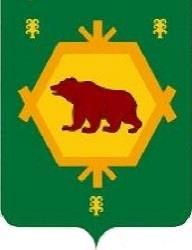 РЕСПУБЛИКА БАШКОРТОСТАН АДМИНСТРАЦИЯ СЕЛЬСКОГОПОСЕЛЕНИЯ СТАРОСУБХАНГУЛОВСКИЙ СЕЛЬСОВЕТМУНИЦИПАЛЬНОГО РАЙОНАБУРЗЯНСКИЙ РАЙОН 453580, с. Старосубхангуловоул. Салавата, 38 тел. (34755) 3-68-00